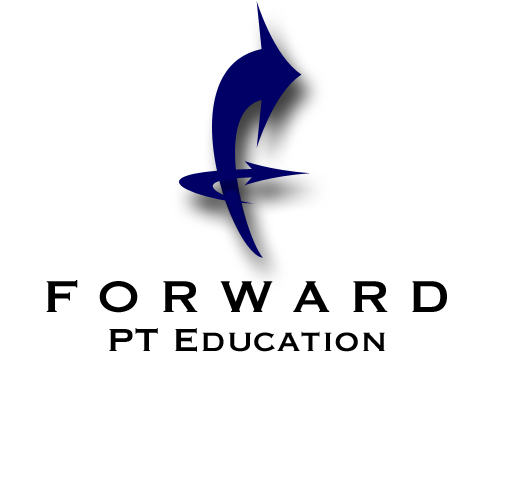 Registration Form Name: _______________________________________________________________________________ Email address:_________________________________________________________________________ Home address: ________________________________________________________________________ City, State:____________________________________________________________________________ Course Title: __________________________________________________________________________Course Location:___________________________Course Date:_________________________ ^^^^^^^^^^^^^^^^^^^^^^^^^^^^^^^^^^^^^^^^^^^^^^^^^^^^^^^^^^^^^^^^^^^^^^^^^^^^^^^^^^^^^^^^^^ PaymentPlease make checks payable to: Forward PT Education Amount Enclosed:________________         Cash Amount______________________________Check #:________________________ Credit Card Number: (Visa, MC, Discover, Am Ex):___________________________________Exp Date: _______________                3 digit Security Code:____________ Mail Form and Payment to:Forward PT Education4104 Paunack AveMadison, WI 53711Registration confirmation with be sent via email to the address listed above.